Curcumin + Bioperine + Vitamin D – 60 kapslí (bez příchuti)Unikátní receptura tří účinných látek představuje produkt ideální do detoxikačních plánů. Výtažek kurkuminoidů má antioxidační účinky, je protizánětlivý, podporuje správné trávení a imunitu. Díky unikátní kombinaci s bioperinem a vitamínem D je až 185x vstřebatelnější než přírodní kurkumin.Produkt Curcumin od společnosti NUTREND má antioxidační účinky, je protizánětlivý, podporuje správné trávení a je ideálním produktem do detoxikačních plánů.  Díku vitamínu D rovněž funguje efektivněji imunitní systém a dále pomáhá zpevňovat kosti a zuby. Obsahuje také značkový extrakt BioPerin, jako jediný získal patentovaný status pro svou schopnost zvýšit biologickou dostupnost nutričních látek.  30 mg kurkuminoidů v kapsli  5,4 µg vitamínu D v kapsli  5 mg extraktu z černého pepře (Bioperine®) v kapsli  snadno vstřebatelné kapsle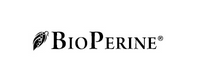 Použití: dle doporučeného dávkování polkněte kapsli a zapijte dostatečným množstvím vody. Nejsou vhodné alkoholické a mléčné nápoje. Kapsli nekousejte!Doporučené dávkování: užijte 1 - 2 kapsle s jídlem. Maximální denní dávka jsou 2 kapsle. Nepřekračujte doporučené dávkování.Upozornění: Doplněk stravy. Nenahrazuje pestrou stravu. Není určeno pro děti, těhotné a kojící ženy. Ukládejte mimo dosah dětí! Skladujte v suchu při teplotě do 25 °C mimo dosah přímého slunečního záření. Chraňte před mrazem. Výrobce neručí za případné škody vzniklé nevhodným použitím nebo skladováním.Složení: NovaSOL® Curcumin (emulgátor polysorbát 80, extrakt z kurkumy dlouhé (6 % kurkuminoidů), cholekalciferol), hydroxypropylmethylcelulózová kapsle, antioxidant kyselina askorbová, extrakt z černého pepře (95 % piperinu) - Bioperine®.CURCUMIN + BIOPERINE + VITAMIN D nutriční hodnoty:Balení:60 kapslí100 g 1 kapsle2 kapsleNovaSOL® Curcumin směs: 81 833 mg 500 mg 1000 mg   Kurkuminoidy 4 910 mg 30 mg 60 mg       z toho Kurkumin 4091,7 mg 25 mg 50 mg   Vitamin D 883,8 µg = 17 676 % * 5,4 µg = 108 % * 10,8 µg = 216 % * Extrakt z černého pepře 818,3 mg 5 mg 10 mg * Referenční hodnota příjmu * Referenční hodnota příjmu * Referenční hodnota příjmu 1 kapsle = 611 mg 1 kapsle = 611 mg 1 kapsle = 611 mg Hmotnost obsahu balení: 36,7 g (60 kapslí)Hmotnost obsahu balení: 36,7 g (60 kapslí)Hmotnost obsahu balení: 36,7 g (60 kapslí)